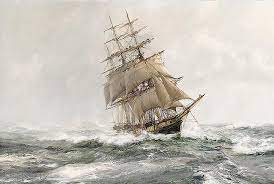 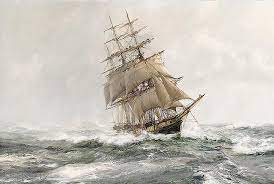 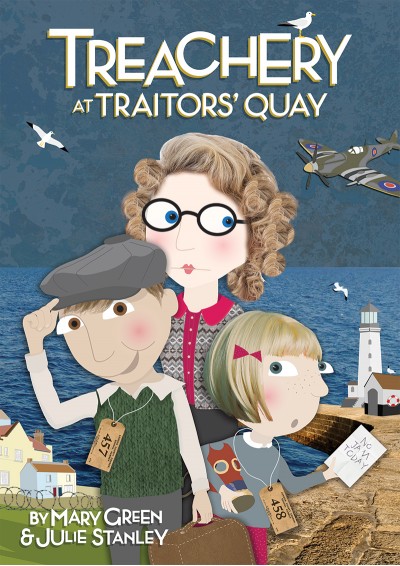 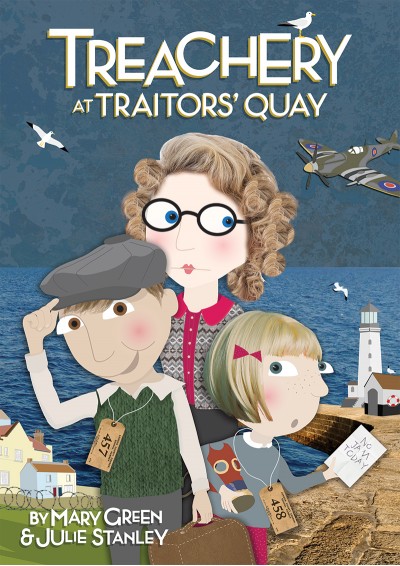 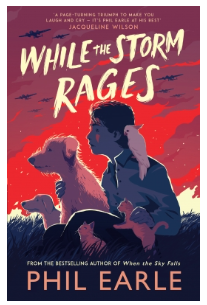 MathsYear 5:Negative NumbersStep 1 Understand negative numbers Step 2 Count through zero in 1s Step 3 Count through zero in multiples Step 4 Compare and order negative numbers Step 5 Find the differenceConverting Units of MeasurementStep 1 Kilograms and kilometres Step 2 Millimetres and millilitres Step 3 Convert units of length Step 4 Convert between metric and imperial units Step 5 Convert units of time Step 6 Calculate with timetablesMeasuring VolumeStep 1 Cubic centimetres Step 2 Compare volume Step 3 Estimate volume Step 4 Estimate capacityYear 6Consolidation through investigation and explorationThis could be a revision lesson on a particular area of Maths such as measuring angles followed by another lesson in which the children use their learning to solve problems or to investigate a statement.Subject and National Curriculum ReferenceKey KnowledgeScience  - National Curriculum Ref. Pupils should be taught to:use the following practical scientific methods, processes and skills through the teaching of the programme of study content:planning different types of scientific enquiries to answer questions, includingrecognising and controlling variables where necessarytaking measurements, using a range of scientific equipment, with increasingaccuracy and precision, taking repeat readings when appropriaterecording data and results of increasing complexity using scientific diagrams andlabels, classification keys, tables, scatter graphs, bar and line graphsusing test results to make predictions to set up further comparative and fair testsreporting and presenting findings from enquiries, including conclusions, causalrelationships and explanations of and degree of trust in results, in oral and writtenforms such as displays and other presentationsidentifying scientific evidence that has been used to support or refute ideas orarguments.In this final half-term, the children will be recapping their work from this year.Look out for our Science fair which takes place on Wednesday 14th June. In the morning, the children will be carrying out STEM investigations in their own classrooms and then in the afternoon, each year group will have been given a scientific challenge to carry out at home and parents will be invited to come and see our tests of their projects at 2pm.Religious Education – What matters most to humanists and Christians?Agreed SyllabusPupils will:-identify and explain beliefs about why people are good and bad-Make links with sources of authority that tell people how to be good-Make clear connections between Christian and Humanist ideas about being good and how people live-Suggest reasons why it might be helpful to follow a moral code and why it might be difficult-Raise questions and suggest answers about how and why people should be goodMake connections between the values studied and their own livesComputer Science – Creating Media – web page creation National Curriculum reference:Use search technologies effectively, appreciate how results are selected and ranked, and be discerning in evaluating digital contentSelect, use, and combine a variety of software (including internet services) on a range of digital devices to design and create a range of programs, systems, and content that accomplish given goals, including collecting, analysing, evaluating, and presenting data and information.use technology safely, respectfully, and responsibly; recognise acceptable/unacceptable behaviour.We will:This unit introduces learners to the creation of websites for a chosen purpose. Learners identify what makes a good web page and use this information to design and evaluate their own website using Google Sites. Throughout the process learners pay specific attention to copyright and fair use of media, the aesthetics of the site, and navigation paths.French – On va faire la fête     National curriculum reference:engage in conversations; ask and answer questions; express opinions and respond to those of others; seek clarification and help reading aloud or using familiar words and phrases read carefully and show understanding of words, phrases and simple writing broaden their vocabulary and develop their ability to understand new words that are introduced into familiar written material, including through using a dictionary write phrases from memory, and adapt these to create new sentences, to express ideas clearly describe people, places, things and actions orally and in writing understand basic grammar appropriate to the language being studied, including (where relevant): feminine, masculine and neuter forms and the conjugation of high-frequency verbs; key features and patterns of the language; how to apply these, for instance, to build sentences; and how these differ from or are similar to EnglishWe will:Put our learning from this year into practice through a French celebration with food, music, games and dance.PSHE – Healthy Lifestyles In September 2020, the DfE introduced statutory requirements  for  Relationships  Education  and  Health   Education   which   are   to   be   covered   by   the   end   of   Primary   School.   This   unit   contains teaching which directly addresses the requirements for Relationships Education: Mental WellbeingInternet Safety & HarmsPhysical Health and FitnessHealthy EatingHealth and PreventionWe will explore:How does physical activity help me and what might be the risks of not engaging in itWhat are the characteristics of a balanced / unbalanced diet What are different aspects of a healthy lifestyle and how could  a person become healthierWhat might the signs of physical illness be and how could we respondWhat might be signs of mental illness and how could we respondWhat are the benefits and risks of spending time online and why are online apps and games age restricted?P.E.    RoundersPupils should be taught to:- use running, jumping, throwing and catching in isolation and in combination  play competitive games, modified where appropriate [for example, badminton, basketball, cricket, football, hockey, netball, rounders and tennis], and apply basic principles suitable for attacking and defendingVolleyball: In our volleyball lessons, the children will learn the skills of volleyball and correct terminology of techniques such as spike, set and dig, before moving on to play games in small teams.See cricket for National Curriculum links.Music – Our music this half-term will be centred around preparing for our performance of Treachery at Traitors’ QuayWe will develop our singing skills and sing to a live audience.